ISTITUTO MAGISTRALE STATALE “ GELASIO CAETANI”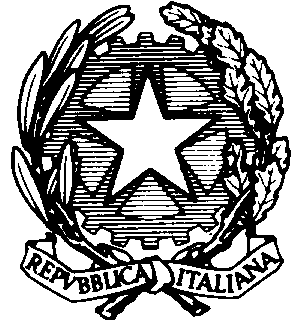                     Viale  G.Mazzini 36  Roma 00195      06/121124355              rmpm040001@istruzione.it pec    	rmpm040001@pec.istruzione.it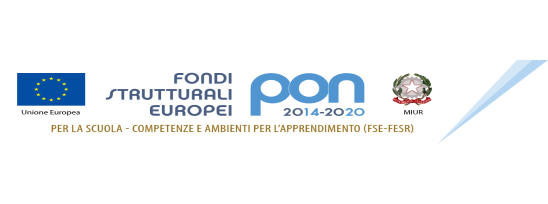   l   sottoscritt                                                       in servizio in qualità diDocente Tempo Determinato	⁮ Docente Tempo IndeterminatoCOMUNICAL. 104/92Richiesta permesso per assistenza ai portatori di handicap (art.33 legge n.104/92)Richiesta permesso docente portatore di handicap (art.33 legge n.104/92)Totale giorni          dal         Al   	                  dal            Al   Il sottoscritto/a, dichiara, sotto la propria responsabilità, che il familiare assistito non è ricoverato presso una struttura idonea ai sensi della Circolare INPS n. 90 del 23 maggio  2007 .Roma   								       Firma 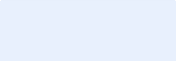 LA DIRIGENTE 								 Prof. Ssa Olimpia Tirri										 